ООО «СДД»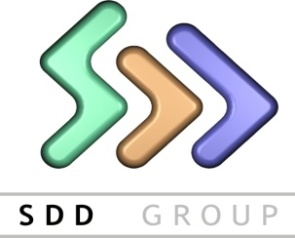 170002, г. Тверь, Университетский пер. 2АИНН 6950081182, КПП 695001001, ОГРН 1086952009539Тел./Факс 8(4822) 71-04-14/8(4822)71-01-11  ______________________________________________________________Компания «СДД»  -  это:Центр сопровождения 1СЦентр компетенции по бюджетному учетуЛучшие специалисты в городе, опыт работы с 2002 годаОгромное количество довольных клиентовНас рекомендуют своим друзьям и знакомымВ компании несколько направлений. Мы помогаем Вам сопровождать программы 1С, обучаем, консультируем, обновляем и дорабатываем программы. Мы не оставим Вас один на один  с неразрешенными задачами!т. 71-01-11, 45-28-78Перечень оказываемых услуг по сопровождениюпрограмм 1С.Тарифные планы сопровождения - ИТССвяжитесь с нашим специалистом дляполучения дополнительной информации!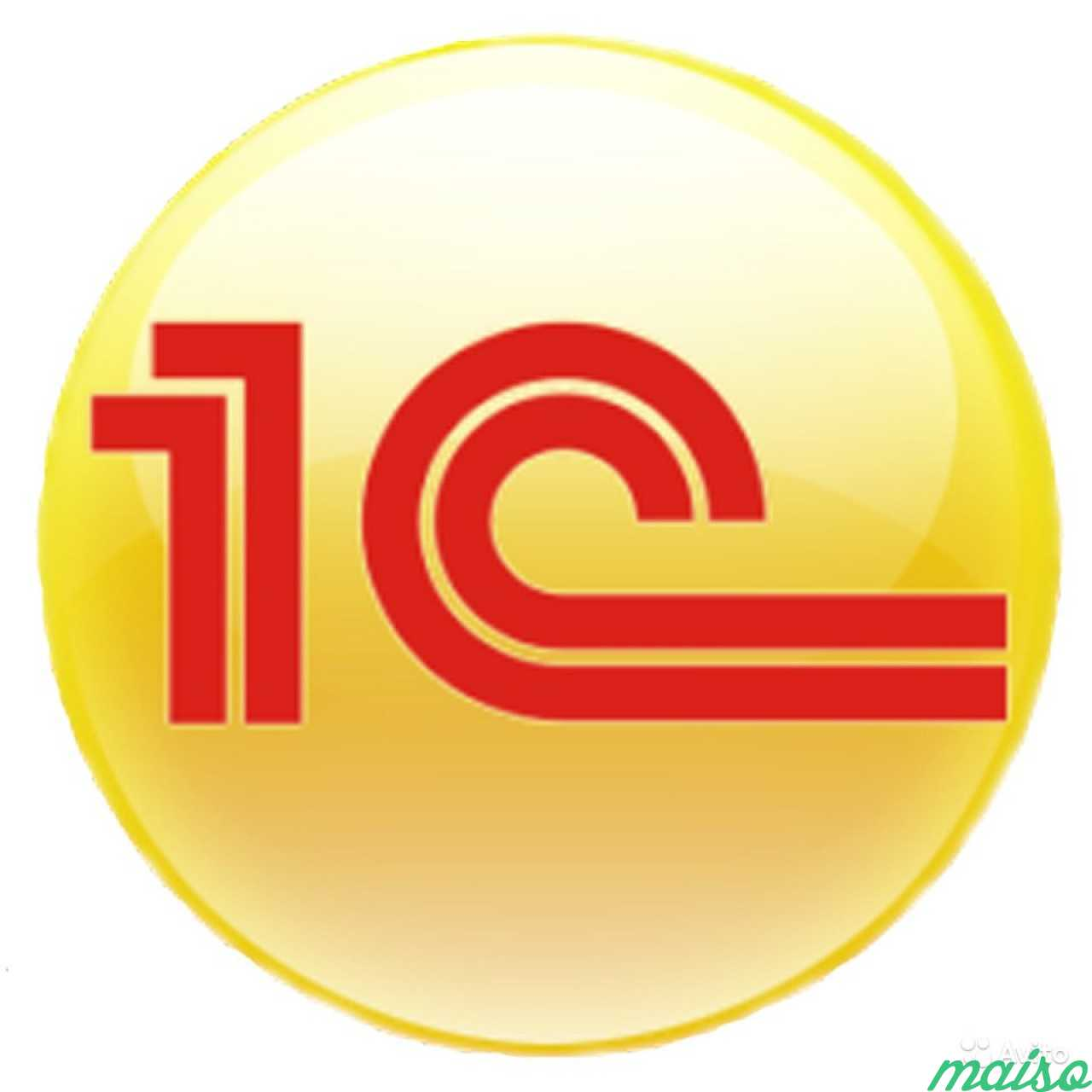 Специалист отдела развитияГК СДДДубова Виктория(4822) 71-01-11 доб.2001c@it69.ruМы в интернете: www.it69.ru, www.арендапп.рус, Наименование услугЕд. измТарифУстановка обновлений и новых форм отчетности на  программу 1С (типовая, без доработок) с предварительным созданием копийруб.1000Обновление измененных конфигураций с  предварительным созданием копийчас1 350Консультации по работе в программах 1Счас 1 350Доработка конфигураций 1С программистомчас 1 350Системное администрирование в офис заказчика (решение проблем с компьютером, диагностика, улучшение работы компьютера, антивирусные программы)час 1 350№Содержание тарифного планаТарифный планТарифный планТарифный планТарифный планТарифный планТарифный план№Содержание тарифного планаТЕХНОТЕХНОБАЗОВЫЙБАЗОВЫЙИНДИВИДУАЛЬНЫЙИНДИВИДУАЛЬНЫЙ1Поддержка конфигураций в актуальном состоянии (сервис Обновления)При наличие интернетаПредоставляются дистрибутивы для самостоятельной установкиПредоставляются дистрибутивы для самостоятельной установкиДо 2х типовых баз и до 3х платформДо 2х типовых баз и до 3х платформНабор услуг и сервисов подбирается индивидуальноНабор услуг и сервисов подбирается индивидуально2Информационная система 1С (информация о новейших изменениях в законодательстве, инструкции и подсказки по ведению учета в программах 1С, юридическая поддержка – система Гарант)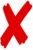 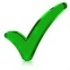 Набор услуг и сервисов подбирается индивидуальноНабор услуг и сервисов подбирается индивидуально3Возможность задавать вопросы по бухгалтерскому, налоговому и кадровому учету экспертам, аудиторам и методистам компании 1С (Сервис  «Отвечает аудитор»)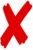 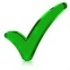 Набор услуг и сервисов подбирается индивидуальноНабор услуг и сервисов подбирается индивидуально4Возможность сдачи отчетности из программы 1С во все контролирующие органы (1С-Отчетность),1 юр.лицо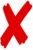 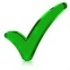 Набор услуг и сервисов подбирается индивидуальноНабор услуг и сервисов подбирается индивидуально5Возможность обмена юридически значимыми электронными документами из программы 1С (1С-ЭДО) 50 пакетовдокументовв месяц* 50 пакетовдокументовв месяц*100 пакетовдокументовв месяц100 пакетовдокументовв месяцНабор услуг и сервисов подбирается индивидуальноНабор услуг и сервисов подбирается индивидуально6Автоматическое заполнение контрагентов по ИНН (1С-Контрагент), 7200 обращений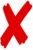 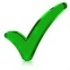 Набор услуг и сервисов подбирается индивидуальноНабор услуг и сервисов подбирается индивидуально7Консультации специалистов на выбор:- системный администратор- специалист-консультант по 1С- специалист по сервисам 1С- программист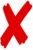 12 часов в год12 часов в годНабор услуг и сервисов подбирается индивидуальноНабор услуг и сервисов подбирается индивидуальноСтоимость часа работы специалиста сверх тарифаСтоимость часа работы специалиста сверх тарифаСтоимость часа работы специалиста сверх тарифа1 3501 3501 3501 3501 350Стоимость за месяц при помесячной оплате, руб.Стоимость за месяц при помесячной оплате, руб.Стоимость за месяц при помесячной оплате, руб.1190**1190**28182818Цена договорнаяСтоимость за 6 месяцев, руб. Стоимость за 6 месяцев, руб. Стоимость за 6 месяцев, руб. 746474641767017670Цена договорнаяСтоимость за 12 месяцев, руб. Стоимость за 12 месяцев, руб. Стоимость за 12 месяцев, руб. 142801428033 81633 816Цена договорная